Medlem av Akademisk studieforbund: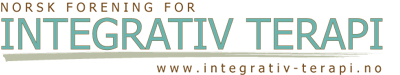 Fagplan for intensivseminarVarighet: 80 timer (Start 6. august 2018 kl 15, slutt 13. august 2018 kl 14)Intensivt arbeid i en trenings- og erfaringsgruppe. INNHOLDGjennom åtte dagers samarbeid i et «terapeutisk fellesskap» muliggjøres dypere, personlig og metodisk selverfaring og blir dermed også en erfaring for klinisk-stasjonær behandling. Deltakerne får mulighet til å arbeide med tema i egenutviklingsprosessen som det ikke er arbeidet med tidligere i utdanninger, og til å gå dypere i personlig kjente tema.Det arbeides systematisk, praktisk og teoretisk med forskjellige terapeutiske metoder, teknikker, modaliteter og medier og det bevisstgjøres og fremmes en personlig terapeutisk stil. Deltakerne får mulighet til terapeutisk arbeid under veiledning av læreterapeuten. Den behandlingspraktiske kompetanse og performans med varierte metoder blir utviklet. Seminaret skal gi anledning til metodeintegrasjon og utdype innsikten i sammenhengen mellom praksis, realeksplikative og metateoretiske nivåer.LÆRINGSMÅLKunnskapKandidaten har:dyp innsikt i betydningen av evne til selvrefleksjon i rollen som psykoterapeutavansert kunnskap om integrativ metode sin teori om overføring og motoverføringsprosesserFerdigheterKandidaten kan:diskutere egne problemer og ressurser sin relasjonelle betydning observere egen kreativitet og inngå i ko-kreative prosesser i rammen av psykoterapi.Generell kompetanseKandidaten kan:integrere og utvikle ny kunnskap i praktisk terapeutisk arbeidMÅLGRUPPEPersoner som ønsker fordypning i psykoterapeutisk kompetanse. Undervisningen er avansert og krever at man tidligere har gjennomgått grunnutdanning i psykoterapi: integrativ terapi (60 stp minimum)UNDERVISNINGSMETODERGruppen ledes av 2 terapeuter, det jobbes både i smågrupper og i storgruppe. Man jobber individuelt med personlige problemstillinger fra eget livsløp i en gruppe av studenter ledet av lærere med lang psykoterapeutisk utdanning og erfaringUtarbeidet av Ingunn Vatnøy/ 20.01.2018, godkjent av Utdanning og forskningsutvalget  i NFIT / 26.06.18   LINKER TIL RELEVANT LÆRINGSRESSURS: Petzold, H.G. (1980). Terapeutens rolle og det terapeutiske forhold i Integrativ terapi.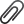 